Go-Galaxy Online StoreAndroid application requirement.In app updates required.Increase banner’s sizes On tapping banner it should open the shop.Shop sequences shall be random or It should be handled from admin panel.Show 10 shops in the home pageZoom option need optimization and upon tap it zoom again.On Rotation app is shutting down. So no need rotation make it stop.Sellers product’s editing from admin panel.Search option optimizationSub categories not working on tapping the categories.Sub category icon should be bigger than current versionUpon placing succefull order placed a notification should appearUpon filtering location it should open respective shops Need inbox for push notification for customersCancelation of orderAdmin Panel In admin panel we need to create user accounts for operators assigning features.In admin panel we need invoice for sellers and customer in printable version. Only 3 inch wideIn admin panel we need excel report as attached in excel with date range option.In admin panel we also need new shop registration and products addition tools same like in the app but manually from the admin panel.Upon order it should show all the order details, like date & time Auto order confirmation message via whatsapp to customersApp home page appearance requirement.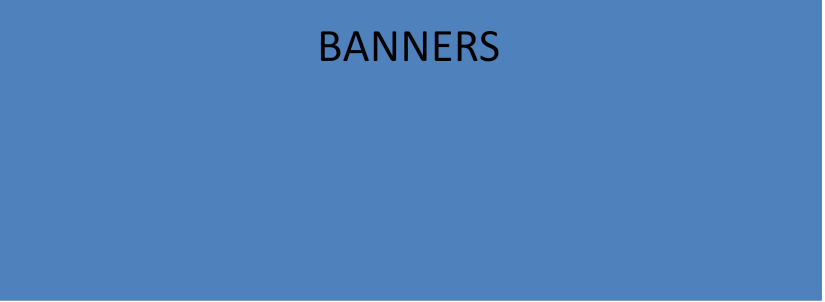 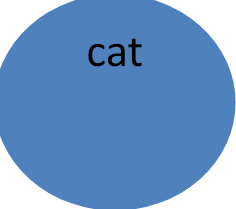 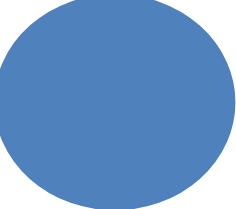 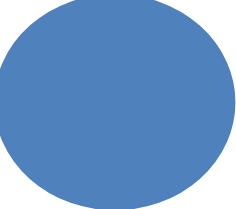 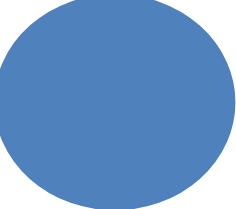 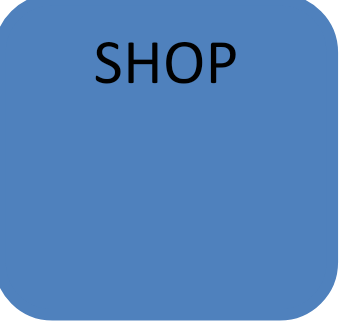 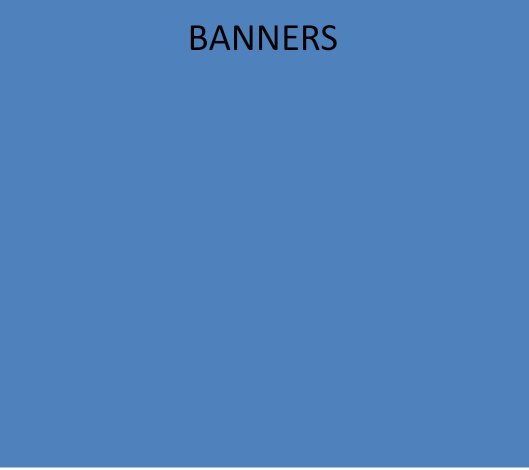 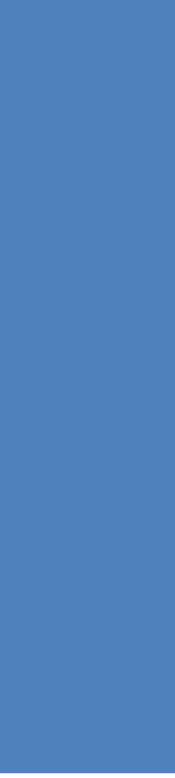 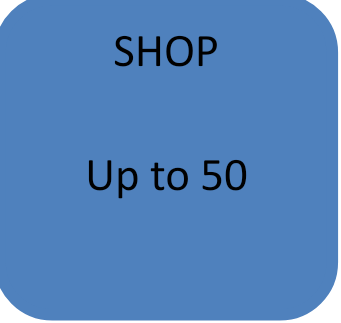 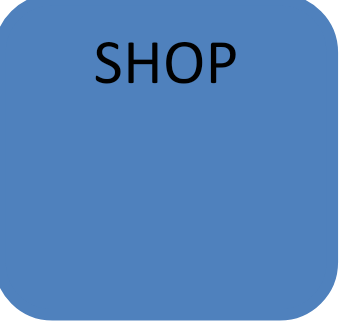 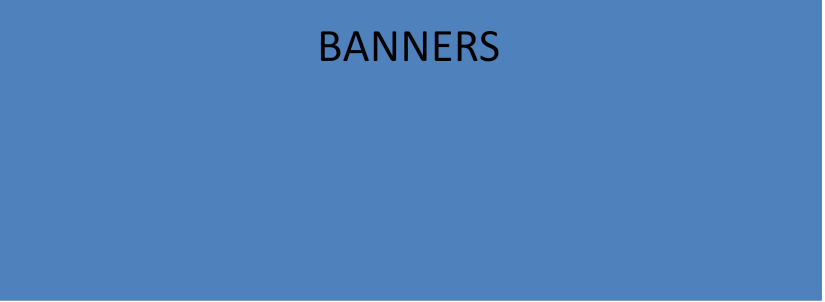 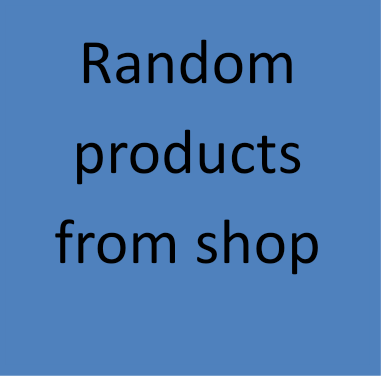 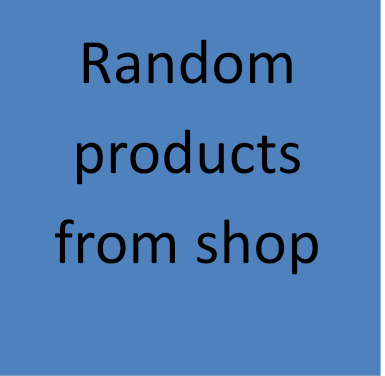 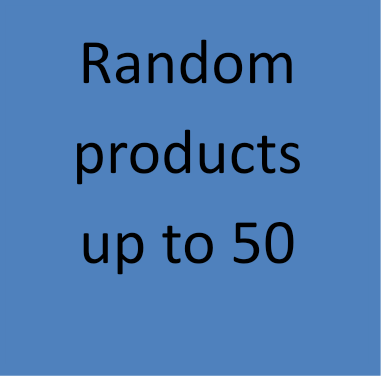 